腾达（Tenda）MW5 如何查看手机连接的是哪一个节点的WiFi？背景描述： 我家安装了一套MW5，3个节点分别放在客厅、书房、主卧，但是有时候手机上网会感觉不太流畅，如何查看手机连接的是不是离我最近的节点？查看方法：打开Tenda WiFi APP，点击“连接设备”---点击要查看的手机，比如如下图的“Yein”—点击“设备详情”，在“连接nova”即可查看到手机连接的是卧室的nova。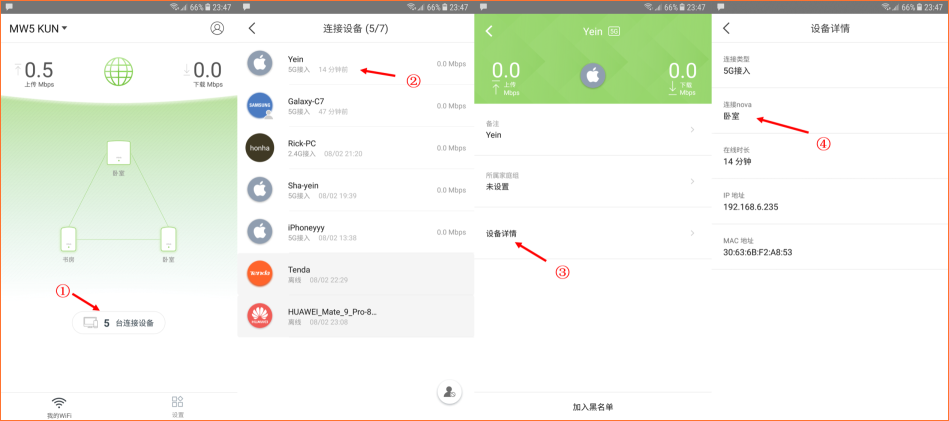 